Reiz-Reaktions-Kette    Reiz			  Reizaufnahme	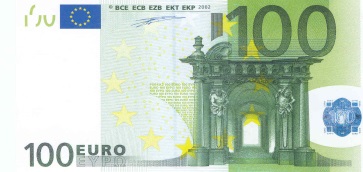 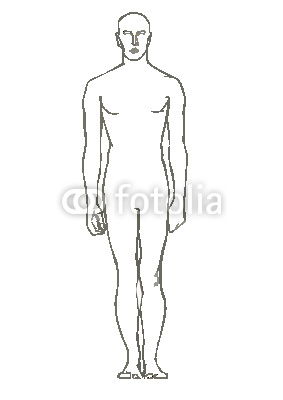 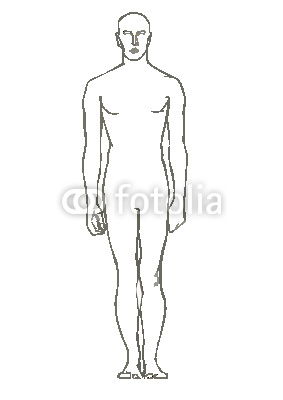 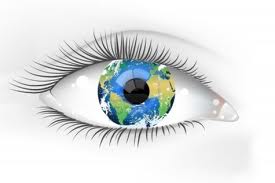 				     Rezeptor			Reaktion			ausführendes Organ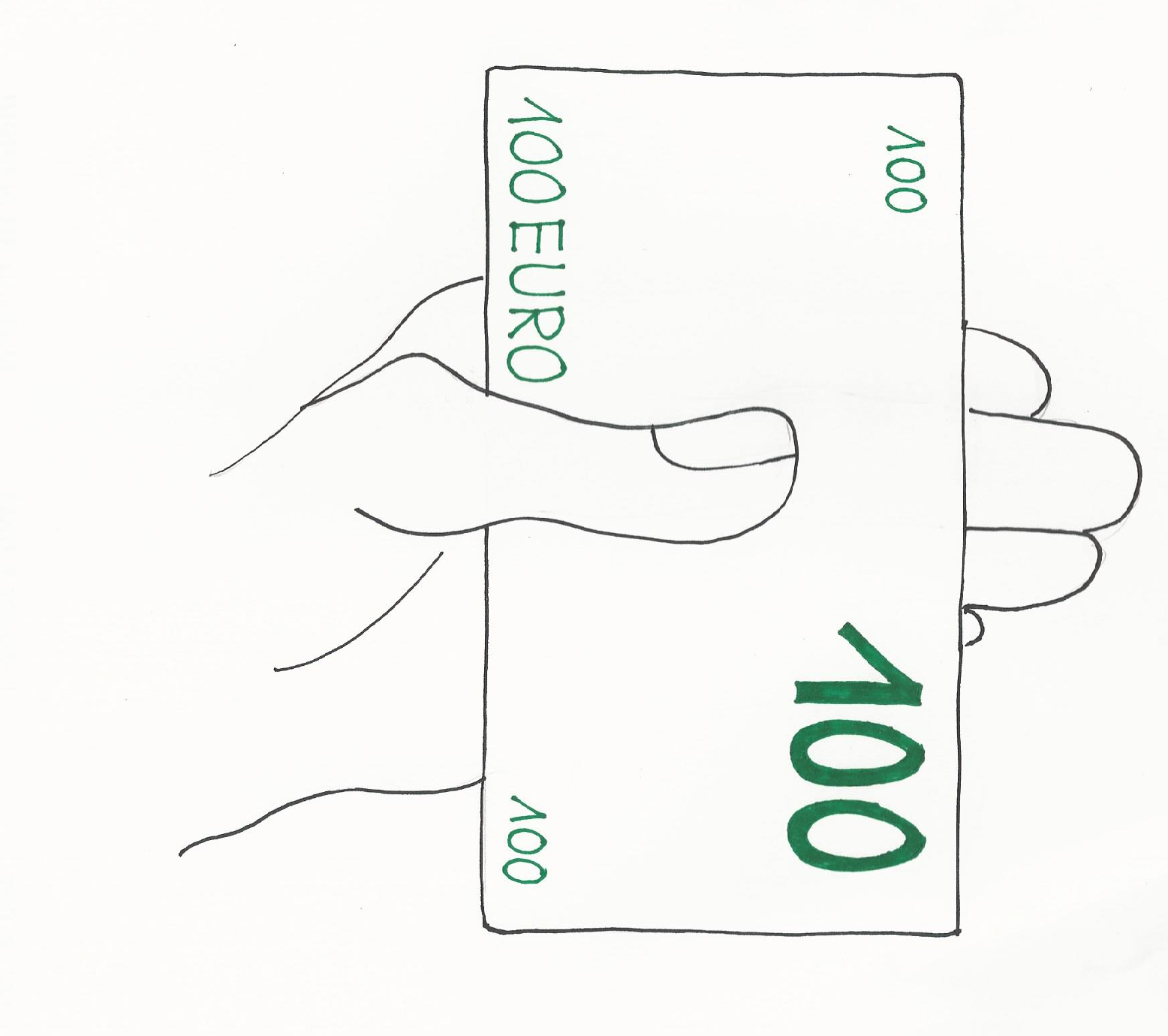 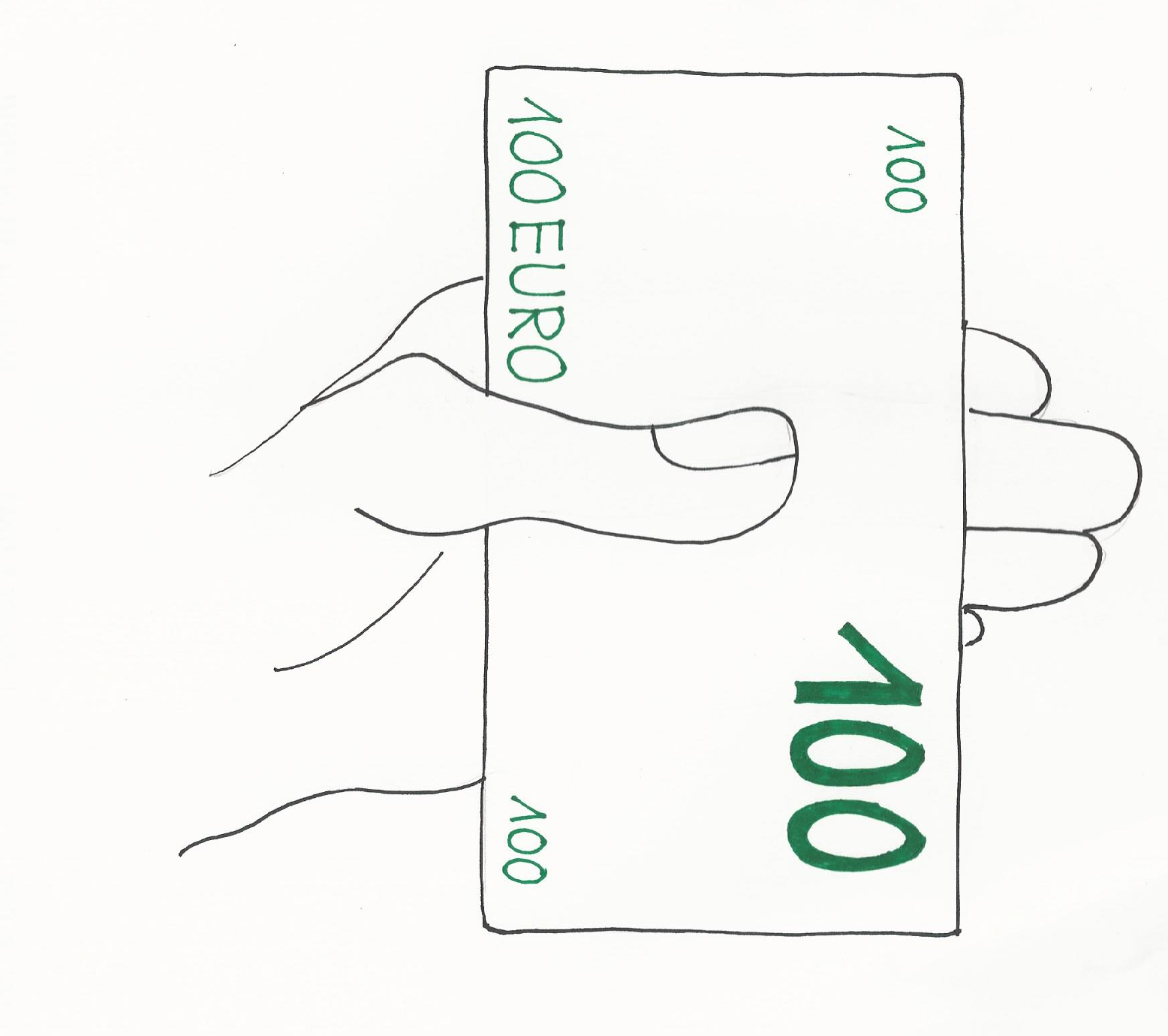 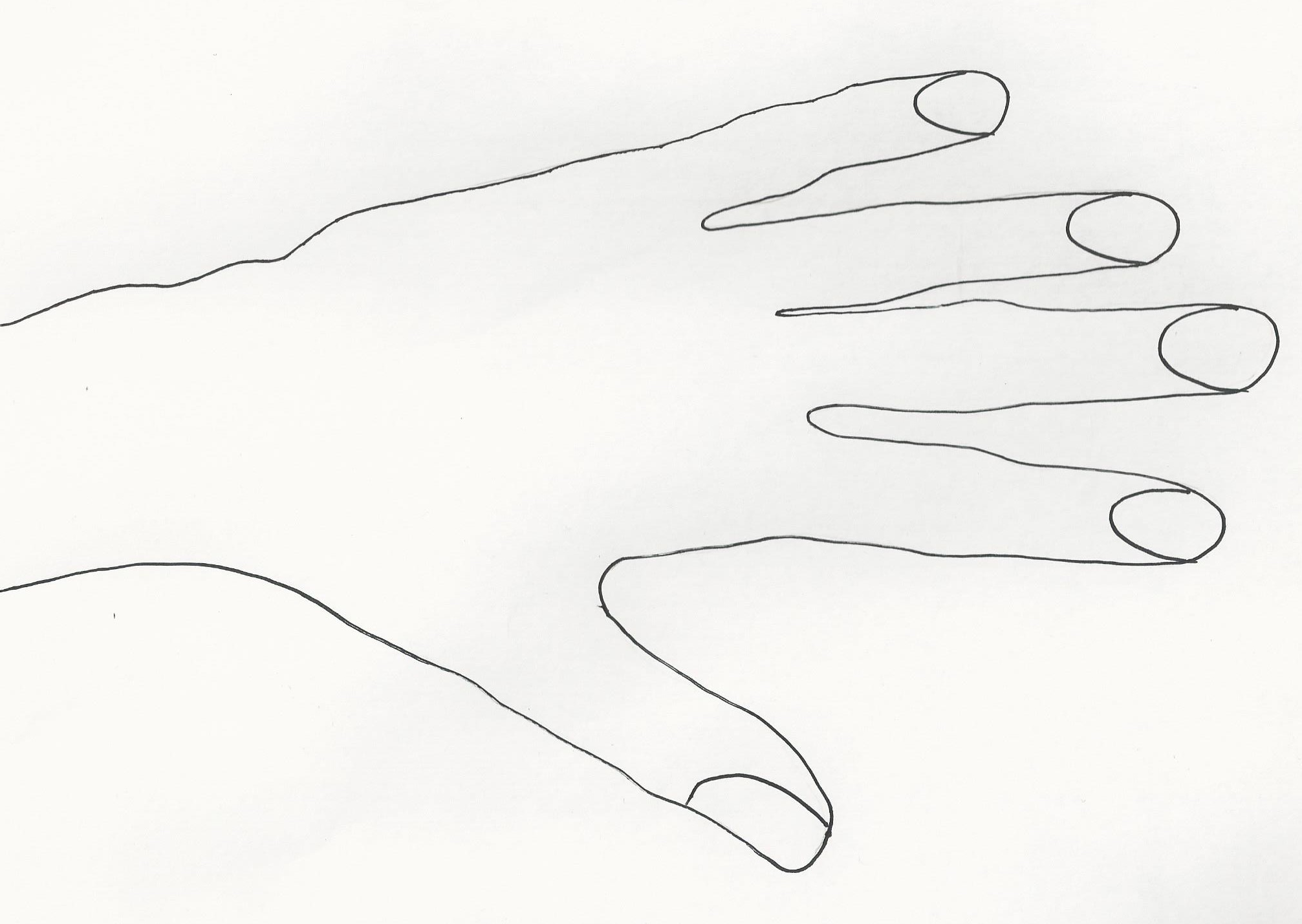 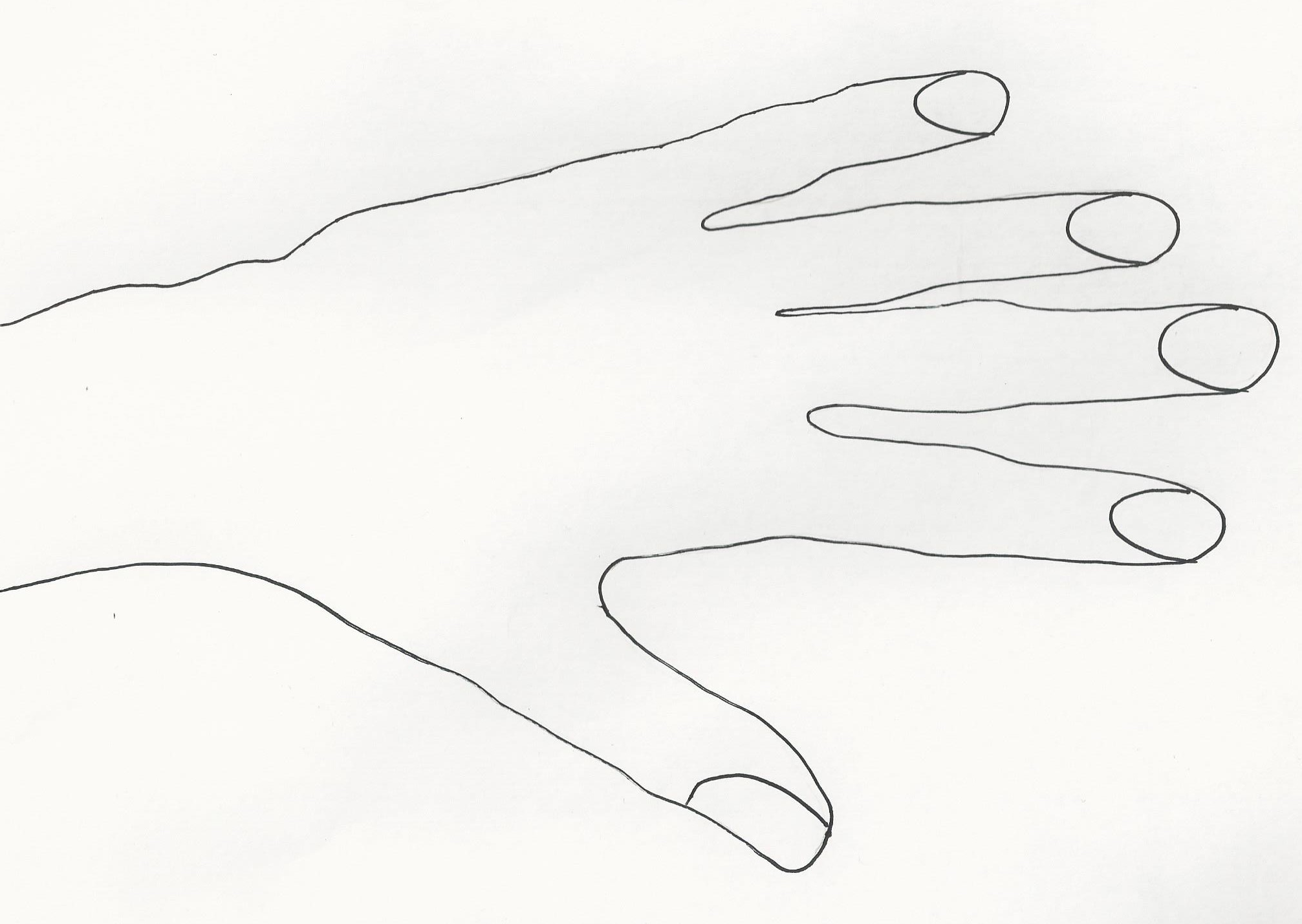                  			  Organ/EffektorErregungsleitung (Tafelbild)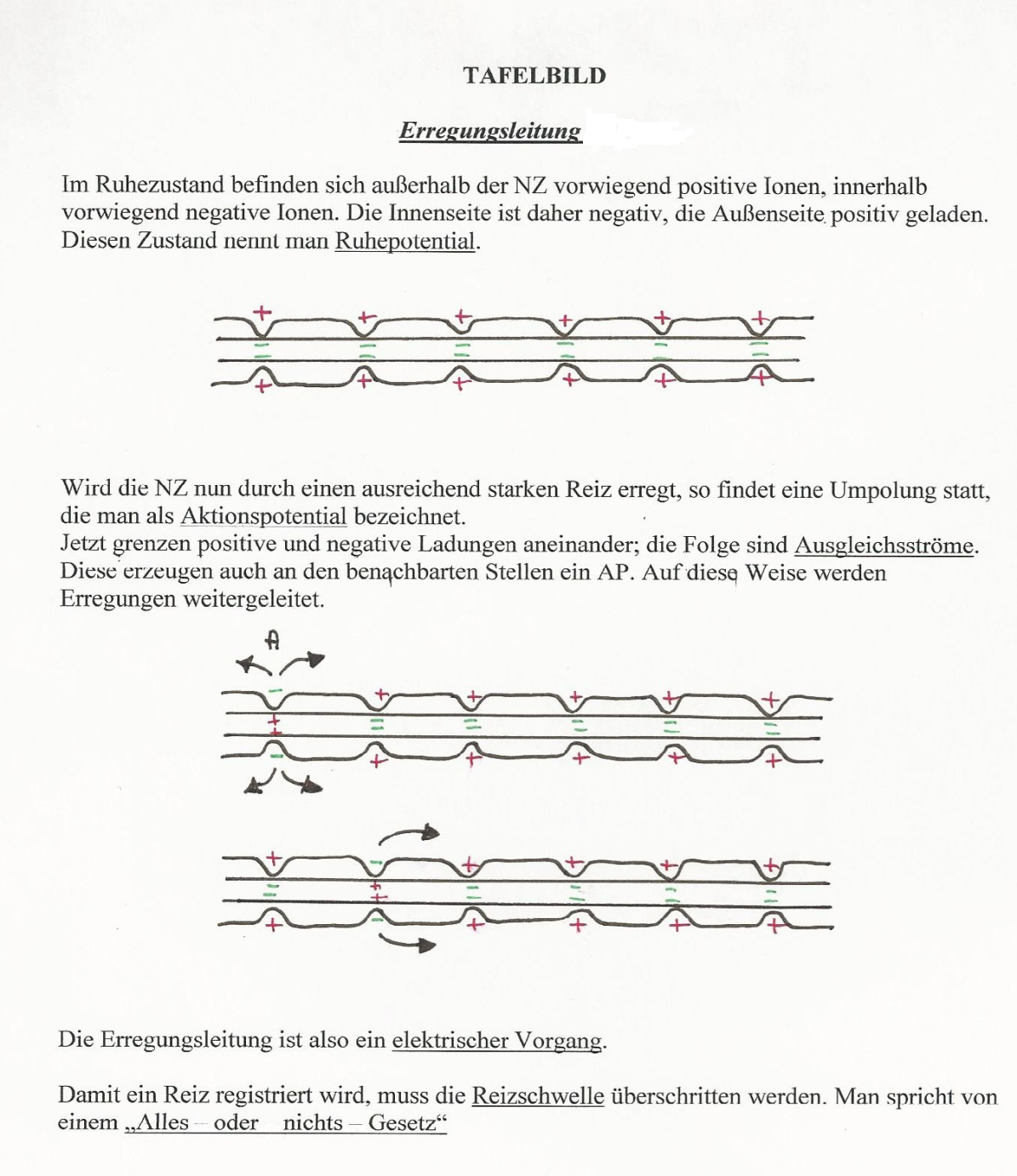 